
ประกาศองค์การบริหารส่วนตำบลคันธุลี
เรื่อง ประกาศรายชื่อผู้ชนะการเสนอราคา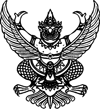 ***************                      ตามประกาศ องค์การบริหารส่วนตำบลคันธุลี เรื่อง ประกวดราคาจ้างโครงการก่อสร้างถนนคสล.สายบ้านสวนพัฒนา หมู่ที่ ๑๔ ตำบลคันธุลี อำเภอท่าชนะ จังหวัด สุราษฎร์ธานี ด้วยวิธีการทางอิเล็กทรอนิกส์ ลงวันที่ ๓๑กรกฎาคม๒๕๕๖ซึ่งมีผู้ได้รับคัดเลือกให้เป็นผู้เสนอราคาจำนวน๒รายนั้นผลปรากฏว่ามีผู้ที่เสนอราคาที่ดีที่สุดดังนี้
เป็นราคาที่รวม VAT เป็นราคาที่ไม่รวม VAT
ประกาศ ณ วันที่ ๒๓ สิงหาคม พ.ศ. ๒๕๕๖